Liste d’inventaire				Bac RAKO moyen (1/2)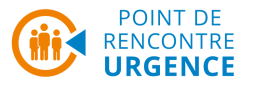 NbreDésignationRemarquesDate d'expirationRemplacement2Projecteur de travail4Lampes de pocheincl. piles: 2x 1.5 V/LR6/AA par lampe 
= 8x 1.5 V/LR6/AA1Pharmacie de premiers secours1Gants à usage unique (paquet de 100 pièces)1Masques d'hygiène (paquet de 50 pièces)1Masque de réanimation2Désinfectant (500 ml)